                                                           Подпиши рисунок 
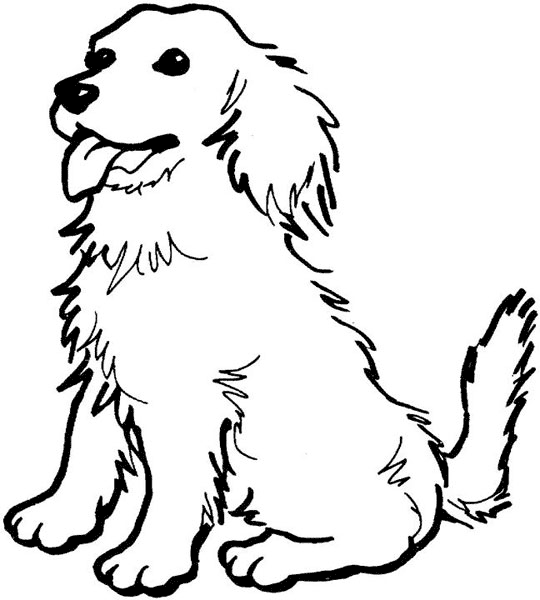 	Подпиши рисунок	Подпиши рисунок	Подпиши рисунок	Подпиши рисунок